Gud og mærkedagene2.s.e. helligtrekongerSall kirkeSalmer: 736,101,22,,143,477,29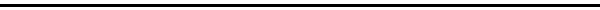 Kære menighedJeg sagde omtrent sådan her i min tale nytårsaften: - Og så er der en ting mere, som jeg har lyst til at have som motto for det kommende år. - Det er et svar på et spørgsmål som blev stillet i en roman til en af de allerstørste forfattere, som døde i år 2018. Den amerikansk, jødiske forfatter Phillip Roth. Han blev meget gammel og blev kort før sin død spurgt om hvordan han tænkte på afslutningen og svarede: "Hvad jeg mener om afslutningen? Jeg tænker ikke på afslutningen. Jeg tænker på helheden, hele mit liv."Jeg har faktisk tænkt mig ikke bare at gøre det til et motto for det her år, men i virkeligheden for resten af mit liv. Det er helheden, sammenhængen og meningen jeg søger. Som vi alle søger. Vi vil så gerne forstå sammenhængen og se helheden.Ikke mindst alderdommen kan man bruge til det. Finde sammenhængene i det levede liv. I konfirmationsalderen er det noget helt andet vi søger. Der leder vi bare efter livet, det gode liv som vi slet ikke ved noget om endnu, men har en længsel efter. Alt det der venter som voksen. Arbejde, kærlighed og alt derimellem. Og det er ikke så lidt.Når jeg spørger mine konfirmander om, hvad de ønsker sig af deres liv, så er det så vidunderligt at læse, at de ønsker sig kærlighed og familie og fællesskab. Det svarer de næsten alle sammen. Lige præcis alle de steder kan vi bare begynde at lede efter sammenhængen. Helheden.Når jeg ser tilbage, så tænker jeg også på de store mærkedage. Det er sådan nogle dage hvor helheden og sammenhængen fejres. Hvor meningen med det hele fejres. Mærkedage, hvor familien samles og vi gør op hvor mange vi er blevet til og også hvor mange vi mangler, fordi de er blevet gamle og er døde fra os, men alligevel med os. Og mærkedagene fortæller også løbende om hvordan det går med vennerne, at de er der, alle de mennesker som vi er kommet til at holde af og som vi ikke vil undvære i vores liv.Jeg tænker på festerne da børnene blev døbt. Hvordan vi samlede familie og venner og nogle fik en ekstra opgave, nemlig at være faddere. De skulle sørge for sammenhængen og helheden fremover for det lille dåbsbarn. Men onkler og tanter og fastre og mostre og søskende skulle stå sammen om den lille, som skulle vide at der ville være en sammenhæng for mange år.Og senere da børnene voksede til og de kom i konfirmationsalderen, så blev det den første rigtige fest for det næste slægtled. Og talerne, også de dårlige og alt for lange, handlede om sammenhængen for børnene. At de skulle finde ud af at få et selvstændigt liv, men altid i forbindelse med familie og venner. At det var der det hele skulle udspille sig. Alene kan vi meget, men meningen kommer i de store sammenhænge. Og talerne ville kort fortælle, at der var en sammenhæng bag konfirmanden. Af mærkedagene er brylluppet vel den største, fordi den i sig bærer så meget der kan udfolde sig og skabe helt nye sammenhænge og så er det en fest, der fejrer kærligheden og sammenholdet, hvor vi lover hinanden følgeskab og lover hinanden at vi sammen vil trodse ensomheden og forladthedsfølelsen, som gør ondt og ikke giver os nogen mening i livet. Kære menighedGrunden til at jeg er kommet til at tænke på mærkedagene er teksten til i dag, som fortæller en side af Guds ansigt, som vi ikke nogensinde kan komme til at se, men som vi kan fornemme når han forsigtigt går forbi. Det er den smukke fine gamle tekst fra 2. Mosebog hvor Gud vil lade Moses ane sin tilstedeværelse. Du kan stille dig her i klippespalten, siger Gud til Moses. Så holder jeg hånden for klippespalten, men du kan sagtens mærke når jeg går forbi. Og når jeg er kommet forbi, så fjerne jeg hånden og du kan se mig bagfra.Gud kommer til syne i sammenhængene, i den helhed vi oplever i mærkedagene. Men det er fra mærkedagene vi kan se sammenhængene. Det er når vi ser livet bagfra så at sige. Livet leves forlæns, men det skal forstås bagfra. Siger Kierkegaard. Vi kan kun se Gud bagfra. Evangelieteksten fortæller ganske enkelt og lige ud ad landevejen, at Jesus – altså kristendommens billede af Guds ansigt – er med til en af de allerstørste mærkedage, et bryllup i Kana. Men ikke engang Jesus mor, som også er med, er helt klar over sammenhængene, men véd der er noget på færde. Og at Gud er til stede ved den bryllupsfest, slår fast at mærkedage er noget vi skal mærke os. Her fejres til overdådighed troen på at det ikke mindst er i de sammenhænge vi skal finde meningen med vort liv. Her skaber Jesus 300 liter vand om til vin, som ikke bare er papvin men vin af den bedste slags, en gran reserva. Glæden må ikke stoppe. Kærligheden skal fejres hele mærkedagen. Det vil Gud selv stå inde for.At Gud er en Gud der er med til mærkedagene, understreger vi jo helt korporligt ved at begynde de fleste af dem i kirken. Vi ved godt at det er her sammenhængen og helheden skal findes. Her kan vi sidde og samle os om det vigtige der sker i vores liv og vi kan mærke helheden, mærke at vi hænger sammen med mennesker og ved at vi er led i noget der er meget større end mit eget lille jeg, selvom det føles aldrig så stort.Måske mærker vi det allermest og med allerstørst intensitet, når vi højtideligholder den måske allerstørste mærkedag, når vi skal tage afsked med et menneske. Her bliver det allermest tydeligt at det er helheden og sammenhængen vi søger. Ved begravelsens mærkedag i kirke og på kroen bagefter søger vi alle sammen at få trukket linjerne i det menneskes liv op, hvor meget det menneske har betyder for os. Vi vil alle gøre os umage med at fortælle den dødes liv. Velvidende at den døde aldrig glemmes, hans betydning og hans særheder og hans dygtighed. Den døde vil leve videre i os og den savnedes blik vil stadigvæk følge os og stadig være en sammenhæng og en betydning i vores liv.Kære menighedDet som jeg gerne vil frem til det er, at vi med dagens tekster får mulighed for at forstå lidt mere af, hvad det er det betyder, når vi siger Gud og når vi vil tro på Gud. Jeg tror at det er en måde at sige Gud på, når jeg siger at jeg ikke tænker på afskeden, men på helheden, hele mit liv. Vores ønske om at se Gud er vores ønske om at der bliver sammenhæng i vores liv, at der bliver en mening med det alt sammen. Vores tro på Gud er en tro på, at der er en mening med vores liv. Fader, Søn og Helligånd siger vi om Gud i vores religion. Det understreger det som jeg forsøger at sige. Det er den måde vi ser Gud på. Det er bare en Gud, men med tre funktioner. Og alle tre funktioner skal være med til at finde sammenhængen og helheden i vores liv.Faderen er Gud som skaber livet, som giver os livet og som forsøger at bevare det ved at sætte nogle regler op for os. De ti bud og andre som vi selv må finde ud af. Sønnen er Gud som indser, at vi mennesker ikke gør det gode vi vil, men det onde, vi ikke vil. Og som derfor går ind i vort menneskeliv med al sin kærlighed og siger, at det er vores redning. Den kærlighed der sætter sit liv til for andre, som Gud gør i Jesu liv.Helligånden er den der giver os fantasi og tro på, at det kan lade sig gøre at finde sammenhængen og meningen. Vi må mærke os hver eneste dag og gøre den til en mærkedag. Ikke at vi skal mærke den med maven, men at der er sat et usynligt mærke på dagen som er Guds aftryk. Det aftryk som viser os sammenhængen, helheden.Amen